Publicado en Donostia - San Sebastián el 07/02/2024 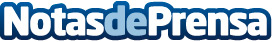 Estefanía Rodríguez: "Ha habido un importante descenso de la calidad del semen, probablemente debido a cambios en el estilo de vida"La ginecóloga Dra. Estefanía Rodríguez, Jefa del Servicio de Reproducción Asistida del Hospital Quirónsalud Donostia y Policlínica Gipuzkoa, enfatiza en la importancia de reflexionar sobre el deseo de ser padres en un momento específico y planificar el futuro reproductivoDatos de contacto:Policlínica GipuzkoaPoliclínica Gipuzkoa654 09 69 91Nota de prensa publicada en: https://www.notasdeprensa.es/estefania-rodriguez-ha-habido-un-importante_1 Categorias: Sociedad País Vasco Investigación Científica Bienestar http://www.notasdeprensa.es